               РЕШЕНИЕ                                                           СЕССИЯ                    СЕССИИ                                                        БЫҺААРЫЫТА                                                 МУНИЦИПАЛЬНОЕ ОБРАЗОВАНИЕ«ЛЕНСКИЙ РАЙОН»РЕСПУБЛИКИ САХА (ЯКУТИЯ)РАЙОННЫЙ СОВЕТДЕПУТАТОВ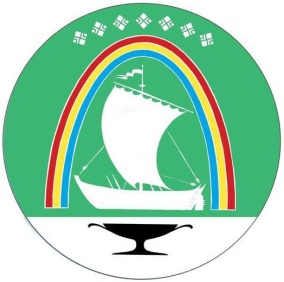 САХА  ӨРӨСYYБYЛYКЭТИН «ЛЕНСКЭЙ ОРОЙУОНУН»МУНИЦИПАЛЬНАЙ ТЭРИЛЛИИТЭОРОЙУОН ДЕПУТАТТАРЫН СЭБИЭТЭ               г. Ленск              Ленскэй кот 23 апреля 2021 года                                                    № 6-3от 23 апреля 2021 года                                                    № 6-3 В соответствии с Федеральным законом от 08.06.2020 N 169-ФЗ "О внесении изменений в Федеральный закон "О развитии малого и среднего предпринимательства в Российской Федерации" и статьи 1 и 2 Федерального закона "О внесении изменений в Федеральный закон "О развитии малого и среднего предпринимательства в Российской Федерации", в целях формирования единого реестра субъектов малого и среднего предпринимательства - получателей поддержки, Районный Совет депутатов муниципального образования «Ленский район»                                         Р Е Ш И Л:        1.По тексту решения Районного Совета депутатов муниципального образования «Ленский район» от 03.07.2020 года №7-3 «Об утверждении Положения о порядке и условиях предоставления в аренду имущества, включенного в Перечень муниципального имущества муниципального образования «Ленский район», предназначенного для предоставления во владение и (или) в пользование субъектами малого и среднего предпринимательства» и приложения к нему, слова «субъектам малого и среднего предпринимательства либо к организациям, образующим инфраструктуру поддержки субъектов малого и среднего предпринимательства» заменить словами «субъектам малого и среднего предпринимательства либо к организациям, образующим инфраструктуру поддержки субъектов малого и среднего предпринимательства, в том числе  самозанятым гражданам».        2.Остальные пункты решения и приложения к нему оставить без изменений.       3.Настоящее решение вступает в силу с момента официального опубликования в средствах массовой информации и на официальном сайте муниципального образования «Ленский район». 